PPrisoners (Release for Deportation) Act 1989Portfolio:Attorney GeneralAgency:Department of JusticePrisoners (Release for Deportation) Act 19891989/01516 Nov 1989s. 1 & 2: 16 Nov 1989;Act other than s. 1 & 2: 6 Dec 1991 (see s. 2 and Gazette 6 Dec 1991 p. 6067)Prisoners (Release for Deportation) Amendment Act 19911991/01721 Jun 19916 Dec 1991 (see s. 2 and Gazette 6 Dec 1991 p. 6067)Sentencing (Consequential Provisions) Act 1995 Pt. 681995/07816 Jan 19964 Nov 1996 (see s. 2 and Gazette 25 Oct 1996 p. 5632)Statutes (Repeals and Minor Amendments) Act (No. 2) 1998 s. 601998/01030 Apr 199830 Apr 1998 (see s. 2(1))Sentencing Legislation Amendment and Repeal Act 1999 s. 261999/05716 Dec 1999Repealed by 2003/050 s. 31Sentencing Legislation Amendment and Repeal Act 2003 s. 29(3)2003/0509 Jul 200331 Aug 2003 (see s. 2 and Gazette 29 Aug 2003 p. 3833)Reprint 1 as at 3 Oct 2003 Reprint 1 as at 3 Oct 2003 Reprint 1 as at 3 Oct 2003 Reprint 1 as at 3 Oct 2003 Parole and Sentencing Legislation Amendment Act 2006 s. 932006/04122 Sep 200628 Jan 2007 (see s. 2 and Gazette 29 Dec 2006 p. 5867)Criminal Law (Mental Impairment) Act 2023 Pt. 15 Div. 232023/01013 Apr 2023To be proclaimed (see s. 2(b))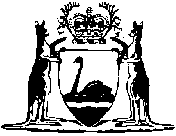 